Муниципальное дошкольное образовательное учреждение«Детский сад «Ладушки»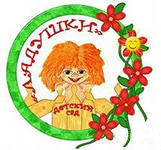 Паспорт подготовительной к школе группе комбинированной направленности(6-7 лет)корпус №  1Воспитатель:         Плейко Ольга Николаевнаг. КачканарСодержание1. Информация о группе2. Научно-методическое обеспечение2.1. Методическая литература 2.2. Детская художественная литератураДетская художественная литература включает в себя:наличие книг разных жанров художественной литературы;наличие книг, соответствующих программным требованиям;портреты детских писателей;книги-самоделки;детские журналы;альбомы детского художественного творчества;детские энциклопедии.3. Оформление и оснащение группы 3.1. Организация рабочего места3.2. Развивающая среда3.3. Информационный стенд3.4. ВыставкиПриложение 1Аналитическая справка-анкета«Самооценка развивающей предметно-пространственной среды»Возрастная группа:   подготовительной   к   школе   группе   комбинированной   направленности(6-7 лет).Воспитатель: Плейко Ольга Николаевна.Приложение 2Перспективное планирование на год:1. Дополнение  уголка по развитию мелкой моторики.2. Добавление разнообразия  материалов в центре «Творческая мастерская».3. В центре «Мы – спортсмены» – изготовление нетрадиционного физкультурного оборудования.4. Пополнение настольно-печатных, дидактических игр.5. Подобрать место и организовать центр «Песка и воды».6. Создание огорода.7. Продолжать побуждать детей в оформлении центров.Приложение 3Приложение 4Условные обозначения1 – стеллаж для хранения познавательно-исследовательских, продуктивных  и игровых материалов;2 – место для настенных карт, таблиц и других наглядных пособий;3 – интерактивная доска, доска;4 – выкатной стеллаж для хранения познавательно-исследовательских, продуктивных материалов;5 – легкий столик;6 – рабочие столы;7 – подвесная полка;8 – стеллаж для хранения художественной литературы;9 – раздаточный стол.1. Информация о группе32. Научно-методическое обеспечение	32.1Методическая литература32.2 Детская художественная литература43. Оформление и оснащение группы43.1 Организация рабочего места43.2 Развивающая среда53.3 Информационный стенд93.4 Выставки9Приложения10-15№п/пнаименованиеналичиеактуальность1. Нормативно-правовая база функционирования группы1. Нормативно-правовая база функционирования группы1. Нормативно-правовая база функционирования группы1. Нормативно-правовая база функционирования группы1Инструкцииимеется1 комплект2Документация группы:- рабочая программаимеется2- планы воспитательно-образовательного процессаимеется1-  табель посещаемости детейимеется1- сведения о детях и родителяхимеется1- тетрадь закаливанияимеется1- тетрадь взаимосвязи педагога с узкими специалистами (логопедические группы)имеется1- тетрадь передачи сменимеется1- тетрадь по самообразованиюимеется2- сетка стула (ранний возраст)имеется-- журнал приёмаимеется12. Информационно-методическое обеспечение группы2. Информационно-методическое обеспечение группы2. Информационно-методическое обеспечение группы2. Информационно-методическое обеспечение группы2.1Научно-методическая литератураимеетсяКомплект по возрасту2.2Детская художественная литератураимеетсяКомплект по возрасту3. Оформление и оснащение группы3. Оформление и оснащение группы3. Оформление и оснащение группы3. Оформление и оснащение группы3.1Организация рабочего местаимеетсяИмеется в соответствии с возрастом3.2Развивающая средаимеетсяИмеется в соответствии с возрастом3.3Информационный стендимеетсяИмеется3.4ВыставкиимеетсяИмеются согласно плану№Наименование, авторГод издания,издательство1Занятия по ознакомлению с окружающим миром в подготовительной к школе группе детского сада. Конспекты занятий / О.В. Дыбина МОЗАЙКА-СИНТЕЗ, 20112Занятия по развитию речи в подготовительной к школе группе детского сада. Конспекты занятий / В.В. Гербова МОЗАЙКА-СИНТЕЗ, 20123Знакомим дошкольников с правилами дорожного движения 3-7 лет. Т.Ф.Саулина.МОЗАИКА-СИНТЕЗ, 20164Изобразительная деятельность в детском саду, подготовительная группа / Т.С.Комарова.МОЗАИКА-СИНТЕЗ, 20165Комплексные занятия по программе «От рождения до школы». Подготовительная группа / авт.-сост. Н.В. Лободина. Волгоград: Учитель, 20156Конструирование и художественный труд в детском саду: Программа и конспекты занятий / Л.В. Куцакова  ТЦ Сфера, 20127Малоподвижные игры и игровые упражнения для занятий с детьми с 3-7 лет / М.М.Борисова.МОЗАИКА-СИНТЕЗ, 20158Обучение дошкольников грамоте. Пособие для педагогов. Для занятий с детьми 3-7 лет. – 2-е изд., испр. и доп. / Н.С. ВаренцоваМОЗАИКА-СИНТЕЗ, 2009.9Ознакомление с предметным и социальным окружением, подготовительная группа / О.В.Дыбина.МОЗАИКА-СИНТЕЗ, 201510ОТ РОЖДЕНИЯ ДО ШКОЛЫ. Основная образовательная программа дошкольного образования / Под ред. Н.Е. Вераксы, Т.С. Комаровой, М.А. Васильевой. – 4-е изд., перераб.  МОЗАИКА-СИНТЕЗ, 2016.11Познавательно-исследовательская деятельность дошкольника / Н.Е.Веракса, О.Р.Галимов.МОЗАИКА-СИНТЕЗ,201612Проектная деятельность дошкольников / Н.Е.Веракса, А.Н.ВераксаМОЗАИКА-СИНТЕЗ, 201413Развитие речи в детском саду, подготовительная группа / В.В.Гербова.МОЗАИКА-СИНТЕЗ, 201514Сборник дидактических игр по ознакомлению с окружающим миром / Л.Ю.Павлова.МОЗАИКАСИНТЕЗ, 2015 15Сборник подвижных игр для занятий с детьми с 2-7 лет / Э.Я.СтепаненковаМОЗАИКА-СИНТЕЗ, 201616Творим и мастерим. Ручной труд в детском саду и дома. Пособие для педагогов и родителей. Для занятий с детьми 4-7 лет / Л.В. Куцакова.Мозаика-Синтез, 2012.17Физическая культура в детском саду, подготовительная группа / Л.И.Пензулаева.МОЗАИКА – СИНТЕЗ, 201518Фонематика. Как научить детей слышать и правильно произносить звуки. Методическое пособие / Н.В.Дурова.Мозаика-Синтез, 2002.19Формирование основ безопасности дошкольников / К.Ю.Белая.МОЗАИКА-СИНТЕЗ, 201520Формирование элементарных математических представлений, подготовительная группа / И.А. Помораева, В.А. ПозинаМОЗАИКА-СИНТЕЗ, 201621Художественно-творческая деятельность. Оригами: тематические, сюжетные, игровые занятия с детьми 5-7 лет / авт.-сост. И.А. Рябкова, О.А. Дюрлюкова. Волгоград: Учитель, 2011.№п/пНаименованиеНормаФакт1МИНИПЕДКАБИНЕТ:- Наличие классификатора в соответствии с реализуемой основной общеобразовательной программой детского сада.- Наполнение разделов в соответствии с классификаторомимеетсясоответствуетимеетсясоответствует2Раздевальная комната2.1. Шкаф для раздевания2.2. Скамейки, банкетки (посадочных мест)по количеству детей3123Спальная комната3.1. Кровать детскаяпо количеству детей314Туалетная комната4.1. Горшок4.2. Унитаз3.3. Шкаф для полотенец3.4. Раковина3.5. Мыльницапо количеству детей-431445Стол письменный116Стул взрослый227Шкаф для игрушек и пособий1-228Шкафы и оборудованиеисправность, устойчивость, закрепленностьисправность, устойчивость, закрепленность9Иголки, ножницы и другие острые и колющие предметыхранение в недоступных для детей местаххранение в недоступных для детей местах10Аптечка- наличие,- соответствие срока годности,- расположение в недоступном для детей местеИмеется, расположена в недоступном для детей месте, срок годности соответствует норме 11Раздаточный стол1112Расположение цветов- безопасное,- отсутствие  цветов в горшках на подоконниках в групповых и спальных помещенияхБезопасное, цветы в горшках на подоконниках в групповых и спальных помещениях отсутствуют13Наличие подводки электрического тока3314Дезинфицирующие средствахранение в недоступном для детей местехранение в недоступном для детей месте15Электрические  розеткиналичие надписи 220В316Наличие инструкций по безопасной эксплуатации электрооборудованияу каждого электроприбораИмеется у кварцевой лампы17Наличие электрических лампочек во всех осветительных приборахналичиеИмеются во всех18Наличие огнетушителя (в факте указать ближайшее местоположение)1-21 (Лестничная клетка)№НаименованиеНормаФакт1Автомобили (крупного размера)212 Автомобили (разной тематики, мелкого размера)10103Акваскоп1-4Альбомы по живописи и графике 665Балансиры разного типа116Бинокль/подзорная труба117Бирюльки118Большой детский атлас119Большой настольный конструктор деревянный с неокрашенными и цветными элементами1110Весы детские 1111Ветряная мельница (модель) 1112Витрина/лестница для работ по лепке1113Головоломки-лабиринты 1214Графические головоломки 1115Детский атлас (крупного формата) 1116Детский набор музыкальных инструментов 1117Дидактическая доска с панелями – комплект 1118Диски с видеофильмами с народными песнями и плясками1119Домино логическое 1120Домино логическое с разной тематикой 1121Звери и птицы объемные и плоскостные– комплект 1122Звуковой молоток (ударный музыкальный инструмент)1123Игра на составление логических цепочек произвольной длины1124Игра-набор «Городки» 1-25Игровой комплект для изучения основ электричества2226Игрушки-забавы с зависимостью эффекта от действия – комплект1127Игры-головоломки объемные 1128Изделия народных промыслов – комплект1129Календарь погоды настенный1130Книги детских писателей – комплект1131Коврик массажный1132Коврик со схематичным изображением населенного пункта, включая улицы с дорожными знаками и разметкой, строения, ландшафт 1133Коллекция бумаги1134Коллекция минералов 1135Коллекция растений (гербарий) 1136Коллекция семян и плодов 1137Коллекция тканей 1138Кольцеброс– настольный1-39Комплект безопасных световых фильтров для изучения цветов спектра 1140Комплект видеофильмов для детей дошкольного возраста 1141Комплект из стержней разной длины на единой основе и шариков 1-42Комплект компакт-дисков с русскими народными песнями для детей дошкольного возраста1143Комплект компакт-дисков со звуками природы1144Комплект конструкторов с соединением в различных плоскостях металлический 1145Комплект конструкторов с шиповым быстросъёмным креплением деталей настольный1146Комплект конструкторов шарнирных 1147Комплект костюмов по профессиям 1148Комплект строительных деталей напольный с плоскостными элементами 1-49Комплект транспортных средств к напольному коврику «Дорожное движение»1150Конструктор магнитный – комплект 1151Конструктор с соединением в различных плоскостях пластиковый настольный – комплект 1152Коробочка с 2 сообщающимися отделениями и 10 шариками для наглядной демонстрации состава числа 1153Куклы (крупного размера)1154Куклы (среднего размера)2255Куклы-младенцы разных рас и с гендерными признаками2356Кукольная кровать1257Кукольный дом с мебелью (дерево) – комплект1158Лук со стрелами 1-59Магнитная доска настенная-160Матрешки пятикукольная1161Механическая заводная игрушка разных тематик5562Модуль-основа для игры «Магазин» 1163Модуль-основа для игры «Мастерская» 1164Модуль-основа для игры «Парикмахерская» 1165Модуль-основа для игры – Поликлиника1166Мозаика разной степени сложности 1167Мозаика с плоскостными элементами различных геометрических форм 1168Мольберт двухсторонний1-69Музыкальные диски для детей дошкольного возраста1170Мягкая «кочка» с массажной поверхностью6-71Мяч прыгающий3-72Мяч футбольный1173Набор «Железная дорога»1174Набор «Лото: последовательные числа» 1175Набор «Парковка» (многоуровневая)1-76Набор «Мастерская» 1-77Набор 5-ти детских музыкальных инструментов 1178Набор «Аэродром» (трансформируемый) 1-79Набор «Бензозаправочная станция – гараж» (для мелких автомобилей) 1-80Набор бусин для нанизывания и классификации по разным признакам 1181Набор военной техники (мелкого размера)1182Набор деревянных игрушек-забав1183Набор для завинчивания элементов разных форм, размеров и цветов 1-84Набор для наглядной демонстрации числовой шкалы, математического действия умножение, понятия «равенство», действия рычажных весов, сравнения масс 1-85Набор для составления узоров по схемам 1186Набор знаков дорожного движения1187Набор игрушек для игры с песком5588Набор из пяти русских шумовых инструментов (детский)1189Набор из геометрических тел и карточек с изображениями их проекций в трех плоскостях 1190Набор из двух зеркал для опытов с симметрией, для исследования отражательного эффекта 1191Набор из двухсторонних досок для обучения письму 1-92Набор из мягкого пластика для плоскостного конструирования1193Набор из рычажных весов с объемными чашами и комплектом гирь и разновесов для измерения и сравнения масс и объемов 1194Набор интерактивный коммуникативный игровой 1195Набор картинок для иерархической классификации 1-96Набор карточек по народному ремесленному делу 1197Набор карточек с гнездами для составления простых арифметических задач 2198Набор карточек с изображением знаков дорожного движения 1199Набор карточек с изображением предмета и названием 11100Набор карточек-цифр (от 1 до 100) с замковыми креплениями 1-101Набор кораблей и лодок (водный транспорт) 1-102Набор кубиков с буквами 11103Набор кукольной одежды – комплект21104Набор кукольных постельных принадлежностей22105Набор кукольной посуды для игры с куклой11106Набор мебели для кукол11107Набор медицинских принадлежностей11108Набор муляжей овощей и фруктов11109Набор мячей (разного размера, резина)11110Набор объемных вкладышей по принципу матрешки 1-111Набор объемных тел для группировки и сериации (цвет, форма, величина) 11112Набор пазлов – комплект11113Набор пальчиковых кукол по сказкам – комплект11114Набор парикмахера11115Набор парных картинок на соотнесение (сравнение): найди отличия, ошибки (смысловые) комплект 11                                                                                                                                                                                                                                                                                                                                                                                                                                                                                                                                                                                                                                                                                                                                                                                                                                                                                                                              116Набор печаток1-117Набор пробирок большого размера 1-118Набор проволочных головоломок 11119Набор продуктов для магазина 11120Набор разноцветных кеглей с мячом11121Набор разрезных овощей и фруктов с ножом и разделочной доской1-122Набор репродукций картин великих сражений, о природе, картин русских художников – иллюстраций к художественным произведениям11123Набор самолетов (мелкого  и среднего размера)11124Набор самолетов 31125Набор солдатиков (мелкого размера) 11126Набор специальных карандашей к набору двухсторонних досок для обучения письму 1-127Набор столовой посуды для игры с куклой11128Набор фигурок «Семья»11129Набор фигурок животных Африки с реалистичными изображением и пропорциями 11130Набор фигурок животных леса с реалистическими изображением и пропорциями11131Набор фигурок людей разных профессий 11132Набор фигурок людей разных рас 1-133Набор фигурок людей с ограниченными возможностями 1-134Набор чайной посуды11135Набор: доска магнитная настольная с комплектом цифр, знаков, букв и геометрических фигур 11136Наборы для мальчиков и девочек (машины, город, строительство, набор строительных пластин, животные, железная дорога, семья и т. п) 11137Наборы карточек с изображением количества предметов (от 1 до 10) и соответствующих цифр 11138Наборы моделей: деление на части (2–16) 11139Наглядные пособия по достопримечательностям Москвы 11140Наглядные пособия по традиционной национальной одежде1-141Наглядные пособия символики России11142Настенный планшет «Распорядок дня» с набором карточек11143Настольно-печатные игры для подготовительной к школе группы – комплект 11144Настольный конструктор деревянный цветной с мелкими элементами11145Настольный футбол или хоккей 11146Неваляшки разных размеров – комплект 1-147Обруч (малого диаметра)52148Объемная игра-головоломка 11149Перчаточные куклы – комплект11150Постер (репродукция) произведений живописи и графики, также для знакомства с различными жанрами живописи – комплект 42151Разрезные сюжетные картинки (8-16 частей) 11152Рамки и вкладыши тематические 1-153Серии картинок (до 6–9) для установления последовательности событий 11154Серии картинок: времена года 11155Скакалка детская54156Стержни с насадками (для построения числового ряда) 1-157Сюжетные картинки с разной тематикой, крупного и мелкого формата – комплект 11158Стол для экспериментирования с песком и водой1-159Танграм11160Телефон игровой11161Фигурки домашних животных с реалистичными изображением и пропорциями – комплект11162Физическая карта мира (полушарий) 11163Часы игровые 11164Числовой балансир (на состав числа из двух меньших чисел) 11165Шахматы 11166Шашки 13167Ширма для кукольного театра, трансформируемая11168Шнуровка различного уровня сложности – комплект11169Элементы костюма для уголка ряженья – комплект11№ п/пТематикаСрок 1Задачи обучения и воспитания01.09.2020– 01.06.20212Информация для родителейежемесячно3Информация для родителей ГИБДДежемесячно4Информация о воспитателях01.09.2020– 01.06.20215Информация о д/с.01.09.2020– 01.06.20216Менюежедневно7Организованная образовательная деятельность01.09.2020– 01.06.20218Права детей01.09.2020– 01.06.20219Режим дня01.09.2020– 01.06.202110«Постановление»01.09.2020– 01.06.2021.№ п/пТематикаСрок 1Выставка детского творчества «Осень»Сентябрь2Выставка детского творчества народной игрушки (дымковская игрушка, матрешка и др.)Октябрь3Что за чудо эти сказки!Ноябрь4Выставка детского творчества «Новый год»Декабрь5Выставка детского творчества «Зима»Январь6Выставка детского творчества, посвященная Дню защитника ОтечестваФевраль7Выставка детского творчества «8Марта»Март8Выставка детского творчества «Весна»Апрель9Выставка детского творчества, посвященная Дню ПобедыМай10Выставка детскоготворчества «Лето»Июнь11В летний период детский сад работает в каникулярном режимеИюль, августПоказательКраткое описание Соответствие развивающей среды группы возрастным особенностям:Соответствие развивающей среды группы возрастным особенностям:Разработана модель РППС, в соответствии с тематическим планированием ДОУРазработана модель РППС в соответствии с тематическим планированием ДОУ.ППРС соответствует возрастным особенностям группыППРС соответствует возрастным особенностям группы: 1. В центре «Художественная литература» появилось больше энциклопедий (Слайд 8);2. В играх с правилами добавилось больше: шашек, шахматы, гусек (или как ребята называют «ходилки») (Слайд 4).3. Появились робототехнические наборы, где ребята занимаются программированием (Слайд 2).4. Усложнились наборы конструктора: мелкое лего, «Винтик и Шпунтик» и т.д. (Слайд 3). Соответствие пространства группового помещения соотношению: сектор активной деятельности (50%); сектор спокойной деятельности (20%); рабочий сектор (30%):Соответствие пространства группового помещения соотношению: сектор активной деятельности (50%); сектор спокойной деятельности (20%); рабочий сектор (30%):Групповое пространство разграничено по секторам:Групповое пространство разграничено по секторам (Слайд 15).Процентное соотношение изменяться по объему, в зависимости от конкретных задач момента.Трансформируемость средыСреда трансформируемая, благодаря возможности свободного изменения рабочего пространства(по конфигурации, по объему) за счет разного расположения столов  и стеллажей (Слайд 15).Соответствие оборудования и материалов санитарно-эпидемиологическим нормам и правилам:Соответствие оборудования и материалов санитарно-эпидемиологическим нормам и правилам:Игровое оборудование отвечает требованиям техники безопасности:Игровое оборудование отвечает требованиям техники безопасностиНаличие карт расстановки мебели для ОД и приема пищи, с учетом маркировки СанПин:Карта расстановки мебели во время приема пищи представлена на слайде 14.Одна из карт расстановки мебели во время ОД представлена на слайде 14 (традиционная расстановка столов).Так же еще одна из схем расстановки мебели во время ОД представлена на слайде 15.Соответствие оборудования и материалов эстетическим требованиям:Соответствие оборудования и материалов эстетическим требованиям:Игровое оборудование (игрушки) соответствует психолого-педагогическим и эстетическим требованиям:Игровое оборудование игрушки привлекательны, красочно оформлены, чтобы вызывать у ребенка эмоциональное отношение, воспитывая художественный вкус.Цветовая гамма группы соответствует требованиям эстетики и обеспечения психологического комфорта ребенка:В групповой комнате цветовая гамма светло-зелёного тона, что не уменьшает освещённость помещения и соответствует требованиям эстетики и обеспечения психологического комфорта ребенка.Присутствие в оформлении интерьера ДОУ продуктов детской деятельности:Ребята постоянно участвуют в оформлении группы, сюда входит стена детских работ как самостоятельных, так и совместных с родителями (Приложение 3, рис. 1). В наличие имеются водные маркеры, которыми ребята подписывают игры (Слайд 4), придумывают свои названия центрам.Единство стиля в оформлении группы:Поскольку интерес к техническому творчеству наиболее ярко выражен у детей, то мы начали готовить будущих инженеров с детского сада, назвав свою группу «Юный инженер». Поэтому группа оформлена в едином стиле инженерии, что проглядывается в центрах (Слайд 12).Организация в ДОУ мониторинга развивающей предметно-пространственной среды:Организация в ДОУ мониторинга развивающей предметно-пространственной среды:Имеется план обновления РППС на учебный год по результатам мониторинга на начало годаПлан представлен в приложении 2.Наличие типов игрового оборудование для учебно-материального обеспечения:Наличие типов игрового оборудование для учебно-материального обеспечения:Мебель как организующий элемент предметно пространственной средыСозданные мною центры за счет расстановка мебели как организующий элемент ПРРС (Слайд 15), способствуют включению воспитанников в самостоятельную игровую деятельность, обеспечивают разностороннее развитие каждого ребёнка, создают благоприятный эмоционально-психологический климат в группе. Предметная среда для игровой деятельностиЦентр «Юный инженер» включает в себя конструктор «Знаток» (Приложение 3, рис. 2), робототехнический набор «Мататалаб» (Приложение 3, рис. 3) и др., направленные на развитие у детей дошкольного возраста способностей к научно-техническому творчеству, предоставить им возможность творческой самореализации (Слайд 2).Центр «Я – архитектор» – обожаемый детьми  и очень полезный для развития творческих способностей, мышления и мелкой моторики (Слайд 3), включает такие игры как «Тико» (Приложение 3, рис. 4), конструктор с шуруповертом и др.Центр «Развивай-ка» – представлен в форме настольных игр с правилами, которые направлены решение игровых ситуации через аналитический подход (Слайд 4), включают в себя шахматы, шашки, лото, домино, морской бой (Приложение 3, рис. 5) и др.Центр «Сюжетных игр» – направлен на развитие воображения, образного мышления ребёнка, сюда входят наборы мелких фигурок (Слайд 5), наборы различных принадлежностей (Приложение 3, рис. 6).Центр «Театральная деятельность» направленная на вовлечение детей в творческую активность, связанную с воплощением сюжетов (Приложение 3, рис. 7).Предметная среда для продуктивной деятельностиЦентр «Творческая мастерская», направлен на развитие художественно-творческих способностей дошкольников, интереса к самостоятельной творческой деятельности и на удовлетворение потребности детей в самовыражении (Слайд 6).Предметная среда для познавательно-исследовательской деятельностиЦентр «Я – исследователь» (Слайд 7), побуждает детей к экспериментальной деятельности и ведет к расширению кругозора, учит устанавливать причинно-следственные связи, пробуждает любознательность, учит наблюдать, размышлять и делать выводы (Приложение 3, рис. 8).В центре «Художественная литература» добавилась больше энциклопедий (Слайд 8), атласы, а так же литература обновляется еженедельно. Ребята с удовольствием пополняют  альбом иллюстрациями по прочитанным произведениям (Приложение 3, рис. 9). Рядом находится центр «Уединения», где ребенок может ощутить себя в полной безопасности, может успокоиться, расслабиться (Слайд 8).Центр «Речевое развитие» способствует овладению речью как средством общения и культуры, обогащению активного словаря, развитию связной, грамматически правильной диалогической и монологической речи (Слайд 9), а так же выработать правильное дыхание (Приложение 3, рис. 10).Центр «Почемучка», сделан виде планшета, который висит на уровне детей, что позволяет ребятам беспрепятственно воспользоваться содержимым. По возможности мы сделали его ярким, красочным, что привлекает внимание, и дети чаще подходят к нему. Планшет содержит разнообразную информацию по теме недели. Его удобное расположение позволяет быстро взять нужную информацию и устроить детям пятиминутку: загадок, чистоговорок, стихов, пальчиковых игр (Приложение 3, рис. 11). Центр «Безопасности», где ребята обыгрывают разные жизненные ситуации и способы их решения. Включает в себя карточки с различными ситуациями, макет по ПДД (Приложение 3, рис. 12).Предметная среда для организации двигательной активностиЦентр «Мы – спортсмены», включает в себя игровое, спортивное и оздоровительное оборудование, которые позволяют обеспечить игровую, двигательную активность, в том числе развитие крупной и мелкой моторики (Слайд 10).Создание информационного пространства для родителейСоздание информационного пространства для родителейСодержание информ. материалов для родителей, эстетика оформления, материалы, отражающие включение родителей в образовательный процессИнформация преподносится родителем в такой форме, что позволяет совместно участвовать в различных мероприятиях, как например, в проектной деятельности (Слайд 13), принимать участие с детьми в конкурсах (Приложение 3, рис. 13). и выставках (Приложение 3, рис. 14).Участие родителей (законных представителей) в создании РППСРодители участвуют в организации РППС, как например создание уголка «Уединения» (Слайд 8). Соблюдение принципов РППС в соответствии с ФГОС ДО:Соблюдение принципов РППС в соответствии с ФГОС ДО:НасыщенностьПространство достаточно насыщенно, обеспечивает игровую, познавательную, исследовательскую и творческую активность всех воспитанников, экспериментирование с доступными детям материалами.СодержательностьРазвивающая среда способствует установлению, утверждению чувств уверенности в себе, дает возможность дошкольнику испытывать и использовать свои способности, стимулировать проявление им самостоятельности, инициативности, творчества.ВариативностьСреда достаточно гетерогенная и сложная, состоящей из разнообразных элементов, необходимых для оптимизации всех видов деятельности ребенка.ПолифункциональностьКаждый центр достаточно сочетает различные функции, позволяя ребенку переходя от одного вида деятельности к другому, выполнять их как взаимосвязанные жизненные моменты.БезопасностьСоответствие всех элементов требованиям по обеспечению надежности и безопасности их использования.ТрансформируемостьСреда достаточно гибкая и управляема как со стороны ребенка, так и со стороны взрослого, что предполагает возможность изменений предметно-пространственной среды в зависимости от образовательной ситуации, в том числе от меняющихся интересов и возможностей детей.ДоступностьИмеется свободный доступ детей, в том числе детей с ограниченными возможностями здоровья, к играм, игрушкам, материалам, пособиям, обеспечивающим все основные виды детской активности; исправность и сохранность материалов и оборудования.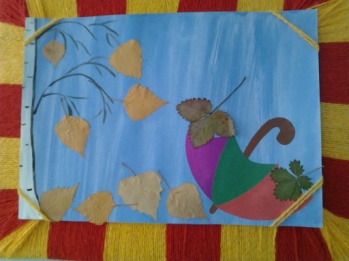 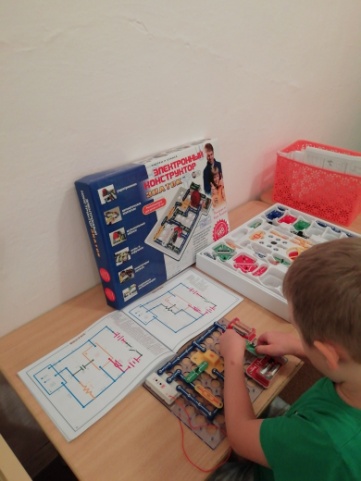 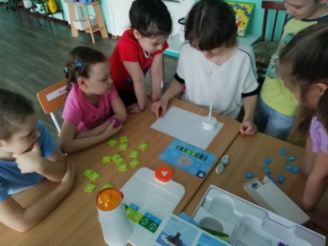 Рис. 1Рис. 2Рис. 3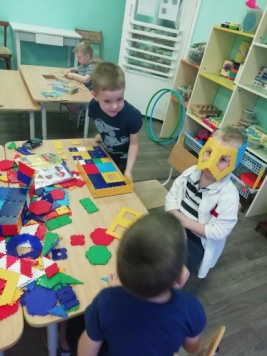 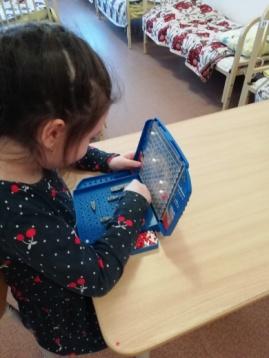 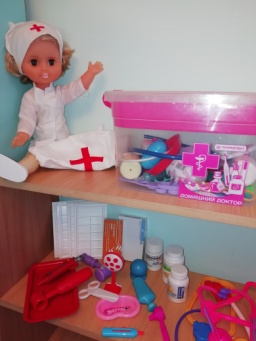 Рис. 4Рис. 5Рис. 6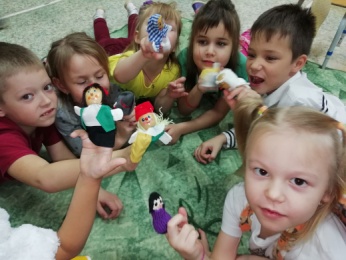 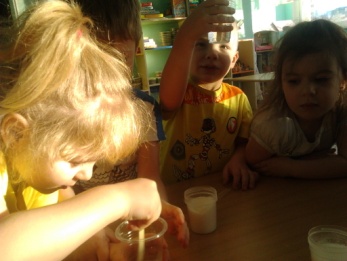 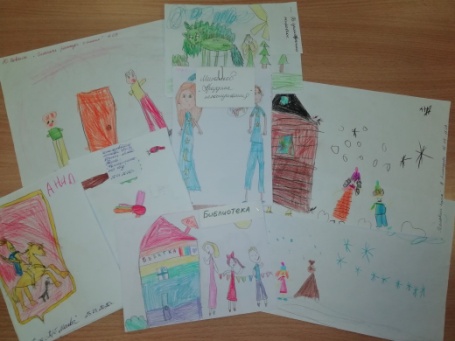 Рис. 7Рис. 8Рис. 9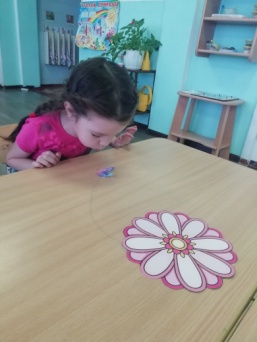 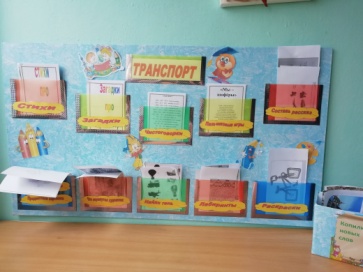 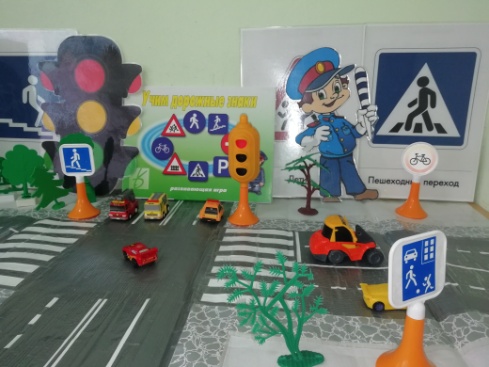 Рис. 10Рис. 11Рис. 12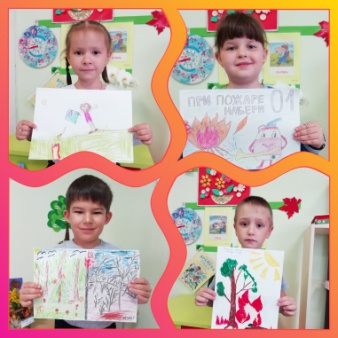 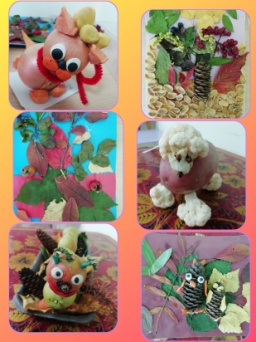 Рис. 13Рис. 14